Víðistaðaskóli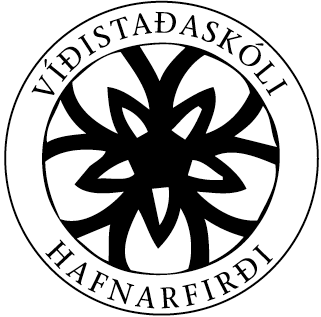 VíðistaðaskóliKennsluáætlunVíðistaðaskóli           Íslenska 9. bekkur6 tímar á viku           Íslenska 9. bekkur           Íslenska 9. bekkurKennarar:  Hlín Bolladóttir, Sigrún Ása Magnúsdóttir, Sigrún Reynisdóttir og Þórdís S. MósesdóttirVeturinn 2017 - 2018TegundNámsgögnBækur Gísla saga SúrssonarMýrinMálið í mark – Sagnorð, Málið í mark – óbeygjanleg orð.LjóðspeglarKjörbækur til yndislestursKvikmyndirMýrinLjósrit Spurninga- og glósuhefti úr Gísla sögu Súrssonar og Mýrinni, setningarfræðihefti, stafsetningarhefti o.fl.AnnaðLýsingKennslu- fyrirkomulag6 tímar á viku sem skiptast í bókmenntir, málfræði, stafsetningu og ritun og önnur verkefniLæsi í fyrirrúmi: Yndislestur – býflugnalestur og ýmsar aðrar lestraraðferðirVika dagarNámsefni  - viðfangsefni0121. –25. ágústAfhending námsgagna, farið yfir skipulag.Málið í mark – Sagnorð: Persónulegar- og ópersónulegar sagnir. Gísla saga Súrssonar: 1.-2.k.Skólasetning 22. ágúst, kennsla hefst.Upplestur stafs.0228.ág. – 1.sept.Gísla saga Súrssonar: 3.-4.k.Málið í mark – Sagnorð: Hjálpar-og aðalsagnirStafsetning: StofnRaddlestrarprófÍ september.034. – 08. sept.Gísla saga Súrssonar: 5.-6.k.Málið í mark - Sagnorð Kennimyndir upprifjunStafsetning: StofnUpplestur í stafsetningu.0411. – 15. sept. Gísla saga: 7.-8. K.Málið í mark – Sagnorð: Myndir sagnaStafsetning: Æfingar 73-76Könnun Kennimyndir, hjálpar og aðalsagnir, persónulegar- óp.so0518. – 22. sept.Gísla saga: 9.k.Málið í mark – Sagnorð: Hættir sagnaStafsetning: Stofn0625. sept– 29.septGísla saga: 10.-11.k.Málið í mark - Sagnorð Hættir sagnaStafsetning: StofnSkipulagsdagur 27.sept.072. – 6. oktGísla saga: 12.k. og KönnunMálið í mark - Sagnorð Hættir sagnaForeldrasamráð 3.okt.  Próf: Gísli: 1.-12.k.Upplestur089. – 13. okt.Laugar.0916. – 20. okt.Málið í mark - Sagnorð Hættir sagnaVetrarfrí 19.-20.okt.Könnun:Hættir soTímaritgerð1023. – 27. okt.Gísla saga: 13.-14.k.Málið í mark - Sagnorð Hættir sagnaStafsetning: i/y 1130.okt – 3. nóv.Gísla saga: 15.-16.k.Málið í mark – Sagnorð Próf: Hættir sagnaStafsetning: i/yPróf: Hættir sagna126. – 10. nóv.Málið í mark – Óbeygjanleg orð Stafsetning:  i/yVinavika13. 13. – 17. nóv.Gísla saga: 17.-18.k.Málið í mark – Óbeygjanleg orð Tímaritgerð1420. -- 24. nóv.Gísla saga: 19.-20.k.Málið í mark – Óbeygjanleg orð Stafsetning: i/ySkipulagsdagur 20. nóv. 1527.nóv. – 1. des.Gísla saga: 21.-22.k.Málið í mark – Óbeygjanleg orð Upplestur í stafs.164. – 8. des.Gísla saga: 23.k.Orðflokkagreining1711. – 15. des.Upprifjun - námsmatOrðflokkarPróf: OrðflokkarTímaritgerð18 18.des.- 22. des..Kennsla og jólafríJólaskemmtun 19. des.011. – 5. jan.Gísla saga: Upprifjun fyrir annarpróf.Málfræði: Upprifjun fyrir annarprófStafsetning: Eitt orð eða tvö + æfingar 99-100Skipulagsdagur 3. jan.028. – 12. jan.NámsmatVorönn0415. – 19. jan.Gísla saga: Einstaklings- eða hópverkefni úr köflum 13-23Stafsetning:  Upprifjun á n-nn + æfingarRaddlestrarpróf0522. – 26. jan.Gísla saga: Einstaklings- eða hópverkefni úr köflum 13-23Stafsetning: Upprifjun á n-nn + æfingar0629. – 2. feb.Gísla saga: 24.-26.k.Stafsetning: Upprifjun á y-reglum + æfingar31. janForeldrasamráð075. – 9. feb.Gísla saga: 27.-28.k.Málið í mark – óbeygjanleg orð bls. 29-36Valin verkefniStafsetning: Upprifjun á y-reglum + æfingar0812. – 16.feb.Málið í mark – óbeygjanleg orð bls. 37-54Valin verkefniStafsetning: Upprifjun á y-reglum + æfingarÞEMADAGAR0919. – 23. feb.Gísla saga: 29.-30.k.Málið í mark – óbeygjanleg orð bls. 55-64Valin verkefniStafsetning: Upprifjun á stofn-reglum + æfingar23. feb SkipulagsdagurUpplestur í stafsetningu.Ritgerð1026. – 2. marsMálfræði: Upprifjun fyrir samræmdprófStafsetning: Upprifjun á stofn-reglum  + æfingar26.-27. febVetrarfrí115. – 9. marsUpprifjun fyrir samræmdpróf7. – 9. marsSamræmd próf1212. – 16. marsGísla saga: 31.-34.k.1319. – 23. marsGísla saga: 35.-38.k. Upprifjun.MálfræðiUpplestur í stafsetninguPróf: Gíslasaga 24.-38.k.1426. – 30. marsPáskafrí 152. – 6. aprílMýrin: kaflar 1.-3.k.Setningarhlutar: Tengiliður, atviksliður. Verkefni í hefti.Stafsetning: Ýmsar æfingar2. apríl Annar í páskumTímaritgerð.169. – 13. aprílMýrin: kaflar 4.-7.k.Setningarhlutar: Verk. 4 – 8.Stafsetning: Ýmsar æfingar1716. – 20. aprílMýrin: kaflar 8.-15.k.Setningarhlutar: Verk. 9 – 14 og bls. 7Stafsetning: Upprifjun á reglum19. apríl Sumardagurinn fyrsti1823. – 27. aprílMýrin: kaflar 16.-22.Ljóð: Myndmál. Ljóð úr Ljóðspeglum o.fl. Málfræði: Setningafræði bls. 8 og 9Mýrin: próf k. 1-181930. apríl – 4. maíMýrin: kaflar 23.-31.k.Ljóð: Myndmál. Ljóð úr Ljóðspeglum o.fl.Málfræði: Setningafræði Bls. 10, 11 og 12Stafsetning: Próf1. maí VerkalýðsdagurinnSkil á ritgerð.Vorpróf í stafsetningu.207. – 11. maíMýrin: kaflar 32.-38.Setningafræði: Próf10. maí UppstigningardagurPróf úr Mýrinni19. – 30. KafliPróf í Setningafræði2114. – 18. maíMýrin: kaflar 39.-45.Málfræði: UppsópUpprifjun2221. – 25. maíNámsmat21. maí Annar í hvítasunnuVorannarpróf/Námsmat2328. maí – 1. júníVorferð,  útikennsla, íþróttadagur o.fl.28. maí Skipulagsdagur4. – 8. júníVORDAGARSkólaslit 7. júní